МЕТОДИЧЕСКИЕ РЕКОМЕНДАЦИИКУРАТОРАМ ГРУПП ПЕРВОГО КУРСА ОБУЧЕНИЯ ПО РАБОТЕ СО СТУДЕНТАМИ ГРУППЫ РИСКА1 Приёмы и правила составления психологического портрета2 Записать в тетрадь перечень сопутствующих признаков, указывающих на принадлежность лица к девиантной среде.3 В чем особенности речевого поведения представителя девиантной среды4 Какова специфика невербального поведения представителя девиантной среды5 Каковы социально-психологические статус и  роль девиантного студента в группе6 Прием использования всех источников информации для составления психологического портрета реализуется следующими правилами:· Правило оценки по делам, поступкам и их результатам;· Правило учета мнений других о данном лице (Родственники, соседи, знакомые, однокурсники, друзья);· Правило изучения информации в процессе психологического наблюдения за человеком;· Правило биографическое;· Правило жизненной позиции;· Правило извлечения психологической информации из вещей, принадлежащих человеку;· Прием рефлексии.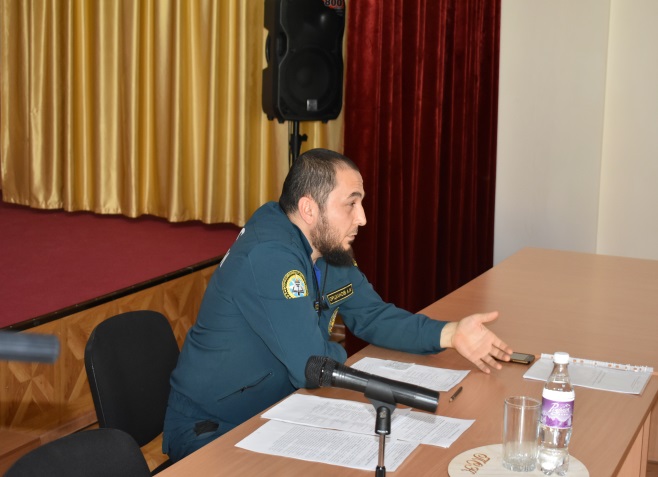 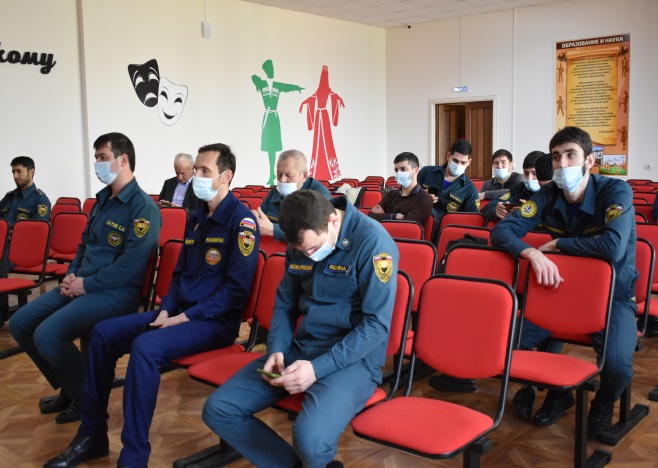 